ГБДОУ детский сад №31 Конспект НОД в группе раннего возраста на тему «Новый год»  Лабазановой Заремы ПазрудиновныНаправление: художественно-эстетическое и познавательно-речевое развитие.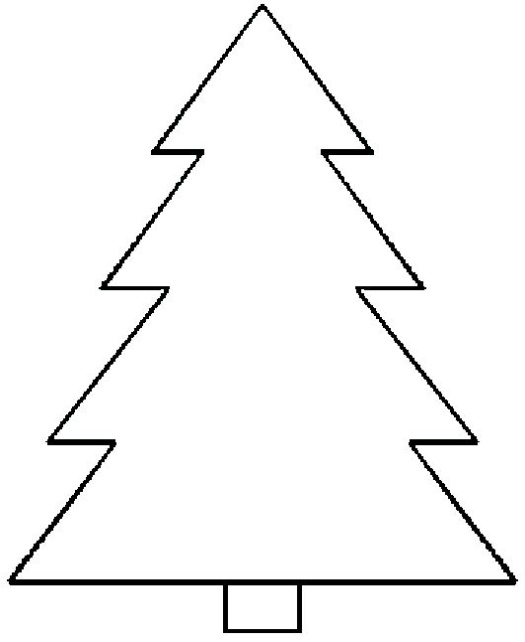 Программное содержание.1. Учить сравнивать предметы по величине, обозначать результат сравнения словами большой, маленький, больше, меньше.2. Развивать ручную моторику, точность движений, умение визуально контролировать и координировать свои действия.4. Развивать координацию движений, умение выполнять простейшие  движения,  в соответствии с текстом.5. Учить рисовать круги формообразующими движением, располагая их по всему листу.Материал. Доска, по три треугольника разных размеров зеленого цвета на каждого ребенка, разрезные картинки «Елочный шар», картинка для рассматривания «Дед Мороз несет подарки», заготовки для рисования: силуэт мешка, кисти, краски.                                                Ход занятия:- Ребята, какое сейчас время года? Правильно зима.- А какой скоро будет праздник? Ну, конечно, новый год. На Новый год всегда ставят елку. Посмотрите, и у нас тоже стоит елка, вся в игрушках. Какие игрушки есть на елке? Какого цвета шарики?  Пальчиковая игра.Посмотри: на нашей елке (сложить ладошки вместе)
Очень колкие иголки.
От низа до макушки (показываем низ и верх)
Висят на ней игрушки —
Звездочки и шарики, (сложить две руки, словно шарик)
Яркие фонарики (крутим фонарики).-Давайте вы сами сложите елку из треугольников. Сначала надо взять самый большой треугольник. Сверху положить треугольник поменьше, а на самый верх — самый маленький треугольник. Что получилось? Какой треугольник мы брали сначала? Какой потом? Какой треугольник положили снизу, какой вверху? (Дети складывают треугольники и отвечают на вопросы педагога.)-На Новый год елку всегда украшают игрушками. У меня в этой коробке шарики. Мы сейчас понесем елочные игрушки, чтобы украсить елку. А чтобы шарики не разбились, надо аккуратно положить их в коробку, каждый на свое место. (Дети сравнивают силуэт игрушки с ее изображением и накладывают картинку на силуэт.)Физминутка.Наша ёлка велика (круговое движение руками),
Наша ёлка высока (встать на носочки),
Выше мамы, выше папы (присесть и встать на носочки),
Достаёт до потолка (потянуться).-Кто еще приходит на Новый год?Рассматривание картины «Дед Мороз несет подарки» (демонстрирую картину, задает вопросы, при необходимости помогает с ответами). Дед Мороз дарит всем детям подарки. Рассмотрите картинку. Что несет Дед Мороз детям?  Рисование «Елочные шары».У Деда Мороза целый мешок подарков: игрушек, елочных шаров. Давайте поможем Дедушке Морозу  украсить ёлочки для праздника, нарисуем шары на них. (Дети рисуют разноцветные круги на заготовках.)